Општинско основно  училиште„КрстеПетковМисирков“-Оризари,Кочаниул.„Маршал Тито“ бр.,Оризари, Кочани,Република Северна Македонијател/фах:033/294-597e-mail: orizari_kpmisirkov@yahoo.comwww.krstepetkovmisirkov.mk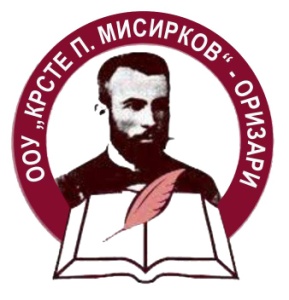 ГОДИШНА ПРОГРАМА ЗА ОРГАНИЗАЦИЈА И ИЗВЕДУВАЊЕ НА ЕКСКУРЗИИ, ИЗЛЕТИ И ДРУГИ ВОННАСТАВНИ АКТИВНОСТИ ЗА УЧЕБНАТА 2023/2024 ГОДИНАВрз основ на член 42 од Законот за основно образование Сл. Весник на РСМ 161/2019 и Правилникот за начинот на изведување на екскурзиите, излетите и другите вонучилишни активности на учениците од основните училишта бр.12- 13487/1 од 19.11.2019 година донесен од Министерот за образование и наука и врз основа на Годишната програма за работа на ООУ “Крсте Петков Мисирков“ 2022/2023, Стручниот тим за подготовка на Програмата за екскурзии и други слободни активности ги изготви  следниве програмиПрограма за еднодневни излети за учениците од I  до  III и учениците и  од IV до  IX одделение во поблиската околина есенска и пролетнаПрограма за еднодневна екскурзија – III одделениеООУ „Крсте П. Мисирков“-Оризариучебна 2023-24 годинаЦел:   Преку патување и дружење да ја запознаваме Македонија –посета на локалитети и објекти од културно,историско и друго значење.Воспитно образовни цели:  Дружење социјализација,колективна заштита  и стекнување на нови искуства ;Навика за културно однесување при патување;Развивање позитивен однос кон природните богатства на РСМ;Развивање на еколошка свест.Време на релизација: Мај - јуни 2024 Наставници:Taња Велкова  Катерина Стоименова Тања Велкова  (одговорен  наставник), одделенски наставникПрисутни ученици: Учениците од трето одделение Начин на финансирање: Родители/старателиТехничка организација:  Висококвалитетен климатизиран ,безбеден туристички автобус со   придружба на медицинско лице.Дел I - Содржина на активноститеПосета на:Колешински водопадиДојранДел II – Техничка организација1 денВд директор,____________   Милева БогдановаПрограма за настава во природа  (3 ноќeвања, 4 дена) – VодделениеООУ „Крсте П. Мисирков“-Оризариучебна 2023,24 годинаОсновното училиште „Крсте Петков Мисирков ”Оризари  - Кочани, со учениците од V одделение  во учебната 2023 / 2024 година планира  да  изведе настава во природа во Струга во месец мај или јуни 2024 година.Цел: Проширување и утврдување на стекнатите знаења, претстави и поими за природната средина,дружење социјализација,колективна заштита и стекнување на искуство за осамостојување и грижа за себе.Стекнатите знаења во училница да се применат во конкретни ситуации на терен преку интерактивни активности Воспитно образовни цели: Проширување на стекнатите знаења за растителниот и животински свет кој живее на брегот на Охридското Езеро;Запознавање со животот и работата на населението од тој крај.Проширување  и  продлабочување на   знаењата  на  учениците  за   културното  наследство  на  словенскиот  народ;Интерпретација на литературни текстови, како и рецитирање на песни, со тематика „Охридско Езеро “;Усно и писмено изразување на своите доживувања и впечатоци од престојот на брегот на Охридското Езеро;Ликовно претставување на природните убавини на  околината на Охридското Езеро;Изразување впечатоци и чувства преку песна;Оспособување на учениците да мерат, споредуваат и пресметуваат должини во природни услови;Оспособување на учениците за изработка на предмети за секојдневна употреба од материјали во непосредната околина;Да се запознаат подобро, да го продлабочат другарството и да се развијат кај нив позитивни особини и навики за соживот и надминување на националните,социјалните и други разлики кои постојат меќу нивРазвивање интерес за спортски активности,забава , рекреација и создавање навики за здраво живеење.Содржини на активности:Престој во СтругаПосета на Вевчанските извори,Струга и Струшката чаршија,истекот на р.Црни Дрим, природно-научниот музеј, ,,Др.Никола Незлобински,,,с.Калишта,родната куќа на браќата Миладиновци;Посета на ,,Музеј на вода“ и  манастирот ,,Св.Наум-Охридски“Посета на културно историските споменици во Охрид (црквата Св.Софија, Амфитеатарот, Самуиловата Тврдина,  Плаошник, Св.Јован Канео, пристаништето и Старата чаршија ) Место на престој: СтругаМесто на реализација на наставата: Наставата ќе се изведува во местата  кои  ќе бидат посетени, во околината на објектот каде ќе бидат сместени учениците. Доколку временските услови не бидат погодни за реализација на наставата во природа, истата ќе биде реализирана во училница во склоп на објектот каде се сместени учениците.Раководител: Соња ИвановаНаставници: Соња Иванова, Лилјана БорисоваПрисутни ученици: Учениците од Vа и Vб одделение Времетраење и време на релизација: 3 ноќи, 4 дена / Мај 2024Место на тргнување: Во училишниот дворПравци на патување: Оризари-Струга- Вевчани-Струга-с.Калишта- Струга -Охрид-Св.Наум- Охрид -Струга- ОризариТехничка организација:  Висококвалитетен климатизиран ,безбеден туристички автобус со   придружба на медицинско лице  ,водич.Начин на финансирање:родители/ старателиПЛАНИРАЊЕ НА НАСТАВНИТЕ И ВОННАСТАВНИТЕ АКТИВНОСТИРАСПОРЕД НА ЧАСОВИВторник		                      	Среда		            	Четврток1. Македонски јазик		           1.ФЗО.   	                            1.Макеонски. јазик2. Математика                                        2.Македонски јазик		       2.Математика3.ФЗО		                                   3.Изборен              	             3.ФЗО4. Музичко	                                   4. Македонски јазик	             4.Музичко обр.5. Општество		               5.  Математика		             5.Природни науки6. Природни науки.                             6.	Ликовно обр	                          6.Ликовно образ.Часовите од редовната настава ќе се одржуваат во времето од 9.00  до 13.00 часот , а организираното слободно време и воннаставните активности ќе се одржуваат од 17 до 21.30  часот, преку игри, квизови, натпревари, забави и прошетки во околината. НАСТАВНИ СОДРЖИНИВторникФЗО:  Пешачење во колона по двајцаПриродни науки:Посета на природонаучен музеј Др. Никола НезлобинскиМатематика : Работа со податоциМакедонски јазик: ПИ - Живиот свет раскажуваОпштество: Пишување на извештај од истражувањето       6.Музичко обрзование: Слушање песни од охридско -струшки регион   СредаИзборен: Изработка на мапа  ,,Ние ќе одиме на кампување!Македонски јазик: Собирање на белешки за манастир Св.Наум Охридски“, Куќата на Миладиновци“.и дрМакедонски јазик: Раскажување по доживувањеМатематика: Претставување на податоците на  линиски дијаграм;Ликовно образование: Цртање според извршената посета манастир Св.Наум Охридски“,      6. ФЗО:  Пешачење во колона по двајца    ЧетвртокМакедонски јазик : Пишување на легенди за Охридското Езеро или  Билјанините извори;                  Математика: Работа со податоциМузичко образование: Пеење  на народна песна „Ој,ти момче Охриѓанче “Природни науки: проект на тема „Растителниот и животинскиот свет на брегот од Охридското Езеро“Ликовно образование: Цртање според извршеното набљудување      6. ФЗО:  Игра со топка  ПРОГРАМА ЗА ОРГАНИЗИРАЊЕ НА НАСТАВАТА, ВОННАСТАВНИТЕ АКТИВНОСТИ И СЛОБОДНОТО ВРЕМЕПонеделник:8. 00 -              Тргнување од Оризари;18.00 -               Пристигнување до местото на сместување во Струга;18.00 – 19.00 – Запознавање со Куќниот ред19.00 – 20.00 – Вечера20.00 – 21.30 – Забавна вечер - ДискоВторник:07.00 – 07.30 – Будење, миење и местење на креветите07.30 –0 8.30 – Појадок08.30 – 08.45 – Подготовка за настава08.45 – 09.00 – Пристигнување до определеното место за изведба на наставата во природа (Вевчани и Струга)09.00 – 13.00 – Реализација на планираните наставни содржини по наставни предмети13.00 – 13.15 – Враќање до местото на престој13.15 – 14.00 – Ручек14.00 – 17.30 –Посета на градот Струга  (ужина)17.30 – 17.45  – Враќање до местото на престој17.45 –  19.00 – Попладневен одмор, со можност за друштвени игри (карти, „Не лути се човече“, „Монопол“)19.00 – 20.00 – Вечера20.00 – 21.30 – Забавна вечер  - Караоке  шоуСреда:07.00 – 07.30 – Будење, миење и местење на креветите07.30 –0 8.30 – Појадок08.30 – 08.45 – Подготовка за настава08.45 – 10.30 – Пристигнување до определеното место за изведба на наставата во природа (Музеј на вода , ,,Св.Наум-Охридски,, Охрид) , 10.30 –   13.00 – Реализација на планираните наставни содржини по наставни предмети13.15 – 14.00 – Ручек (ланч пакет)14.00 – 15.00 – Враќање во Охрид 15.00 – 15.15 -  Ужинка15.15 –  17.30 – Настава во природа17.30 – 17.45 – Враќање во местото на престој17.45 – 19.00 – Меѓуодделенски натпревар во влечење јаже 19.00 – 20.00 – Вечера20.00 – 21.30 – Забавна вечер „Маскенбал“Четврток:07.00 – 07.30 – Будење, миење и местење на креветите07.30 –0 8.30 – Појадок08.30 – 08.45 – Подготовка за настава08.45 – 10.30 – Пристигнување до определеното место за изведба на наставата во природа (во околината на престојување) , 10.30 –   13.00 – Реализација на планираните наставни содржини по наставни предмети13.15 – 14.00 – Ручек14.00 – 14.30 – Напуштање од местото на престој и заминување за Кочани, преку Охрид, Битола, Прилеп20.00              – Пристигнување во ОризариЛокација за посета и правци на патување  и техничка организацијаНачин на финансирање:родители/ старатели			                                                     	В д директор,				                                                                                                                    ____________________													            	Милева БогдановаПрограма за екскурзија за шесто одделениеООУ „Крсте П. Мисирков“-Оризариучебна 2023/24 год.Цел: Проширување и утврдување на знаењето на учениците Воспитно образовни цели:-Запознавање со културно историски знаменитости-почитување на традицијата и културното наследство на својата заедница и другите заедници -Стекнување навики за културно однесување при патување;-Градење на позитивен однос  кон  културните вредности  на РСМ;Содржина наактивностите:Посета на градовите  Крива Паланка и  Скопје:-Кривопаланечка тврдина-Спомен костурница-Манастир “Св.ЈоакимОсоговски”-Кањон  на Матка-Манастир “Успение на пресвета Богородица”-Матка-Св. “Андреј“-Матка-Музејски комплекс –“Македонска борба”Одделенски раководители:Драган Кузмановски Маргарита Велкова (одговорен наставник)Присутни ученици: Учениците од шесто одделениеВреметраење и време на реализација: 2 дена, 1 ноќ / Мај 2024Техничка организација:  Висококвалитетен климатизиран ,безбеден туристички автобус со   придружба на медицинско лице  ,водич.Локации за посета и правци на патување / техничка организација2 денНачин на финансирање:Финансирањето е од страна на родителите преку жиро сметка  на агенција по изборот на реализаторот на екскурзијата.Вд директор    -------------------------------Милева БогдановаПрограма за екскурзија за деветто одделениеООУ „Крсте П. Мисирков“-Оризариучебна 2023/24 годинаЦел: Поттикнување на позитивни чувства( успешност, самосвест, позитивен однос кон стекнување на знаења,трајност на стекнати знаења) , едукација, другарувања, рекреација, спортски активности.Воспитно образовни цели:-почитување на културните традиции и културното наследство - почитување на знаења и искуства на возрасните -воспоставување, развивање и негување на пријателство - почитување и љубов кон природата и нејзиното наследство -љубов кон татковината, развивање патриотски чувства и чувства на припадност кон својата земја-Социјализација,колективна заштита и стекнување на искуство за осамостојување и грижа за себе.Содржини на активностите:Посета на градовите:  Битола,  Ресен, Охрид  и Прилеп-Хераклеа-Национален парк ,,Пелистер“-Битола-Св.Ѓорги –Курбиново-Св.Софија-Плаошник-Самоилова тврдина-Лихнидос-Стари град-Антички театар-Св.Јован Богослов-канео.Манастир ,,Св.Наум Охридски“-Вевчански извори-Прилеп-Маркови кули-Манастир успение на пресвета Богородица-ТрескавецОдделенски раководители:Весна Лазарева (одговорен наставник)Методи АндоновПрисутни ученици: Учениците од деветто одделениеВреметраење и време на реализација:3 дена, 2 ноќи / Мај 2024Техничка организација:  Висококвалитетен климатизиран ,безбеден туристички автобус со   придружба на медицинско лице  ,водичЛокации за посета и правци на патување / техничка организација1 ден2 ден3 денНачин на финансирање:Финансирањето е од страна на родителите преку жиро сметка по изборот на реализаторот на екскурзијата.В.д директор,-------------------------------Милева БогдановаВрз  основа на член  16 став 4 од правилникот за начинот на изведување на екскурзиите ,излети и други вонучилишни активности на учениците од основните училишта бр.12-13487/1 од 19.11.2011 и врс основа на добиена согласност МОН бр 12-7594/2 од 15.07.2022              Програма   за  пролетен излет на учениците од I- IX одделение                           ООУ ,,Крсте Петков Мисирков ''- Оризари,Кочани за учебната 2023/24Програма за организација и изведување на еднодневен пролетен излетМесто: Излетнички локалитет с. ПантелејОдд: I до  IX одд Воспитно- образовни цели: -Развивање интерес за запознавање на рељефните и културно-историските одлики на наведените локации; - Учениците да се стекнат со навики за чување на животната средина, да изградат респективен однос кон историските и верските знаменитости, да се дружат, спортуваат и рекреираат. - Социјализација, колективна заштита Содржини и активности: - заедничко доживување на околината, дружење; - посета на манастир св.Пантелемон во село Пантелеј - организирање на спортски натпревари и други рекреативни игри; Одговорни наставници: : Одделенски наставници од I – V одд. и одделенски раководители од VI - IX одд.Времетраење: од 8,00 до 13.00 часот;  Правец на патување на есенскиот излет:Оризари –с.Пантелеј – Оризари  Време на реализација : април/мај 2023/24 година Техничка организација:  Висококвалитетен климатизиран ,безбеден туристички автобус со   придружба на медицинско лицеНачин на финансирање:  Самофинансирање од страна на родителите                                                                                                                                                           Вд директор                                                                                                                                                               Милева БогдановаРелацијаПосетени местаВреме на посетаЦел на посетатаТргнување од Оризари7.30с. КолешиноКолешински водопади9.30 – 11.00Запознавање со убавините и изгледот на природен водопадс. ВељусаМанастир Вељуса11.15 – 12.30Запознавање со верски објектиДојранРучек во ресторанЕзерско крајбрежје12.30 – 13.3013.30 – 15.00Запознавање со неистечни води и природни езера во РСМВраќање во Оризари17.00РелацијаПосетени местаВреме на посетаЦел1 денТргнување од Оризари, преку Прилеп,Битола,Охрид08.00заминување1 денПристигнување во СтругаВечера18.00 Пристигнување                 Запознавање со Куќниот ред  Забавна вечер - Диско                        2 денТргнување од местото   на сместување во Струга-појадок-Посета на Вевчанските извори;-На враќање од Вевчани посета на научниот музеј  ,,Никола Незлобински ,,  и куќата на браќата Миладиновци и манастирскиот комплекс во с.Калишта.8.30 -13.00-Запознавање со минатото , животот и работата на населението од тој крај.- Проширување на стекнатите знаења за растителниот и животински свет кој живее на брегот на Охридското Езеро;-запознавање со старата архитектураСтруга – место на престојручек13.00 – 13.15Пристигнување Место на престој - Струга14.00 – 17.30Запознавање со убавините на градот СтругаСтруга – место на престој17.30 – 17.45пристигнување3 денТргнување од место на престојвечера18.30Тргнување3 ден-Појадок-Музеј на вода , ,,Св.Наум-Охридски,,-Посета на културно историските споменици во Охрид (црквата Св.Софија, Анфитеатарот, Самуиловата Тврдина , Плаошник, Св.Јован Канео , пристаништето и Старата чаршија ) -Ужинка– 13.0015.15 – 17.30- Проширување  и  продлабочувањеназнаењатанаученицитезакултурнотонаследствона  словенскиотнарод;-Ручек (ланч пакет)- Запознавање со животот и работата на населението од тој крај во минатото и денес.-запознавање со стариот  дел на градот Охрид и старата архитектура;3 денОхрид –Место на престој во СтругаВечера17.30 – 17.45Пристигнување4 денМесто на престој - Струга- Појадок-Пристигнување до определеното место за изведба на наставата во природа (во околината на престојување) , -Ручек8:30 – 13:15реализација на настава во природа и останати активностиМесто на престој - Струга14.00заминувањеОризари20.00пристигнувањеРелацијаПосетени местаВреме на посетаЦел на посетатаТргнувањеКрива ПаланкаСкопјеОризариКривопаланечка тврдинаСпомен костурницаМанастирСв.ЈоакимОсоговскиХотел7.00-9.00 патување9.00-14.30 посета14.30-15.30  -ручек15.30-17.00-посета17.00-19.00-патување19.00-сместување во хотел и вечераЗапознавање со историски вредности и знаменитостиРелацијаПосетени местаВреме на посетаЦел на посетатаСкопјеОризариКањон  на Матка,Манастир “Успение на пресвета Богородица” -Маткаи “Св.Андреј“-МаткаМузејски комплекс Македонска борба8.00-9.00-доручек10.00-14.00-посета14.00-15.00-ручек15.00-17.00-посета17.00 – 20.00-патувањеЗапознавање со убавините и историски вредности и знаменитости на Р.МРелацијаПосетени местаВреме на посетаЦел на посетатаОризариПред училишната зграда7.00-7,30ТргнувањеБитолаХераклеаНационален парк ,,Пелистер“10.00-13.00Запознавање со историски вредности и знаменитостиБитола Битола14.00-15.00ручекРесенСв.Горги -Курбиново16.00-17.30Запознавање со историски вредности и знаменитостиОхридХотел18.00-20.0020.00-23.30Сместувањевечеракултурно забавна програмаРелацијаПосетени местаВреме на посетаЦел на посетатаОхридХотел8.00-9.00доручекОхридЛихнидос,Стари градАнтичкитеатар,.Манастир ,,Св.Наум Охридски, Заливот на коските10.00-13.00Запознавање со убавините на Р.МакедонијаОхридХотел14.00-15.00ручекОхридСв.Софија,ПлаошникСамоилова,тврдина  Св.Јован Богослов- канео15.00-19.00Запознавање со историски вредности и знаменитостиОхридхотел20.00 – 23.00Свечена вечера  за забава  и заедничко дружењеРелацијаПосетени местаВреме на посетаЦел на посетатаОхридХотел8.30-9.30доручекВевчаниВевчански извори10.30-12.00Запознавање со убавините на Р.МакедонијаПрилепПрилеп13.30-14.30 ручекПрилепМаркови кули,  Манастир успение на пресвета Богородица-Трескавец14.30-16.30Запознавање со историски вредности и знаменитостиОризариПред училишната зграда19.30 - 20.00Пристигнување